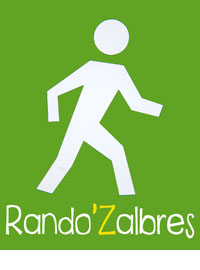 Rando’ZalbresProgrammation des randonnéesMois de JUIN et JUILLET 2024En cas de forte chaleur, à partir du 13 juin la randonnée pourra se faire le matin au lieu de l’après-midiun message sera alors mis sur le site pour informationDateDateDatelieudépartdépartresponsablesJeudi 6Jeudi 6VALADYLes Albres Place mairie à Valady13h 3014h 00MF MARRAGOUJeudi 13Jeudi 13REYREVIGNESLes Albres Parking Capdenac le htPlace village Reyrevignes13h 3013h 4514h 15A NICOLASJeudi 20Jeudi 20MONTREDONLes Albresparking de la chapelle (périphérie du bourg)13h 3014h 15JM BOUBYJeudi 27Jeudi 27CROIX DE MILHAGUELes Albresparking salle des fêtes de Penchot13h 3014h 00A AUEJeudi 4juilletLES ALBRESsortie à la journée-Les AlbresRepas en commun à la cabane des chasseurs 9h 00G ROQUEFEUILA NICOLAS